(AUS14)     (K01)  –  [TR-KU]   –_ _Kapitel_Anhoeren_Nachsprechen_##.htm  –  TRKUENErste Hör- und Sprechübungen Anhören und Nachsprechendiese Seite  /  this page: https://kleine-deutsch-hilfe.at/start-listening.htmdiese Seite  /  this page: https://kleine-deutsch-hilfe.at/start-listening.htmclick on one of the QRs to choose your language …İlk dinleme ve konuşma alıştırmalarıdinleme ve tekrarlamaHartlieb ile görüşmeegzersiz sayfalarına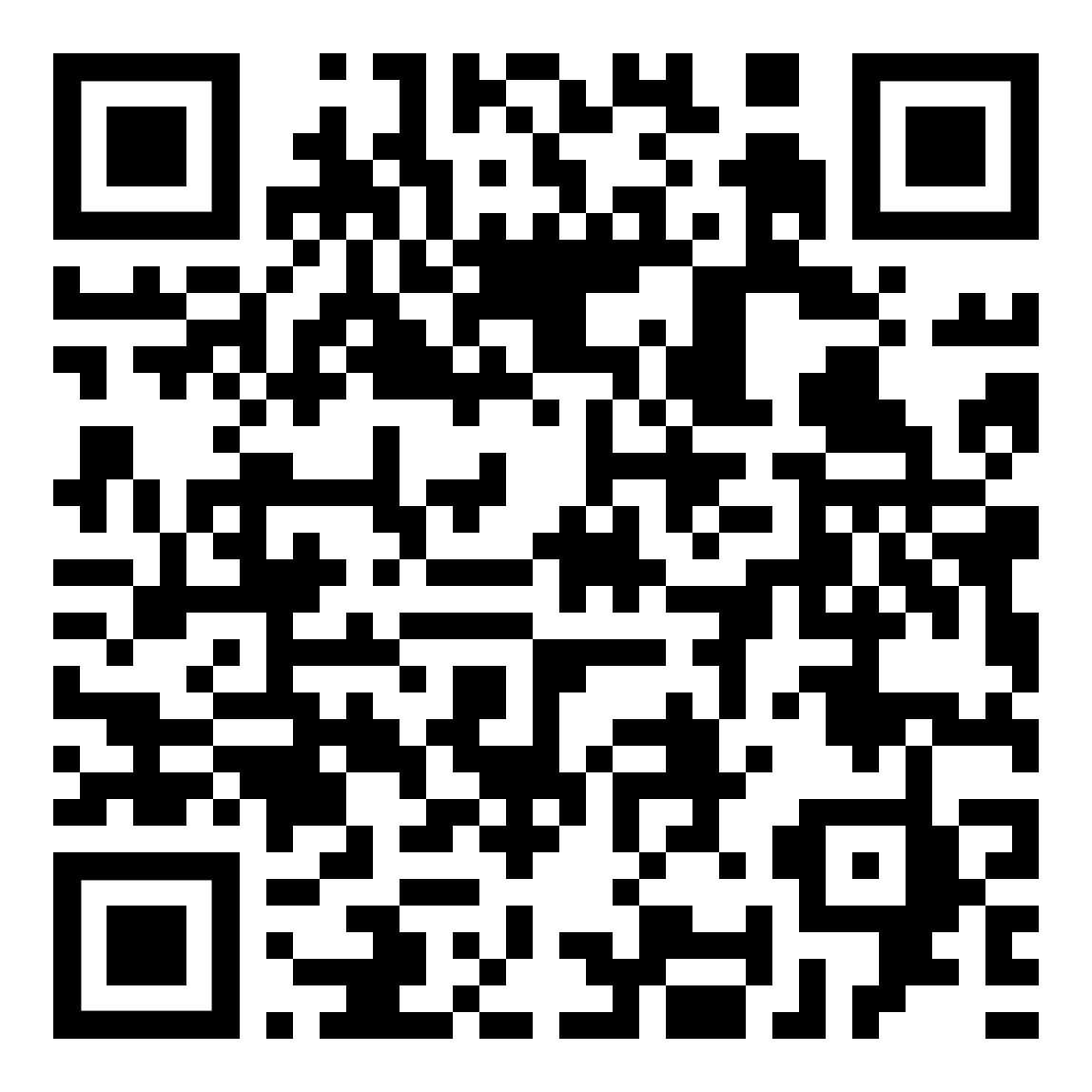 Pêşî temrînên guhdarîkirin û axaftinêguhdarîkirin û dubarekirinDanûstendina bi Hartlieb rerûpelên werzîşê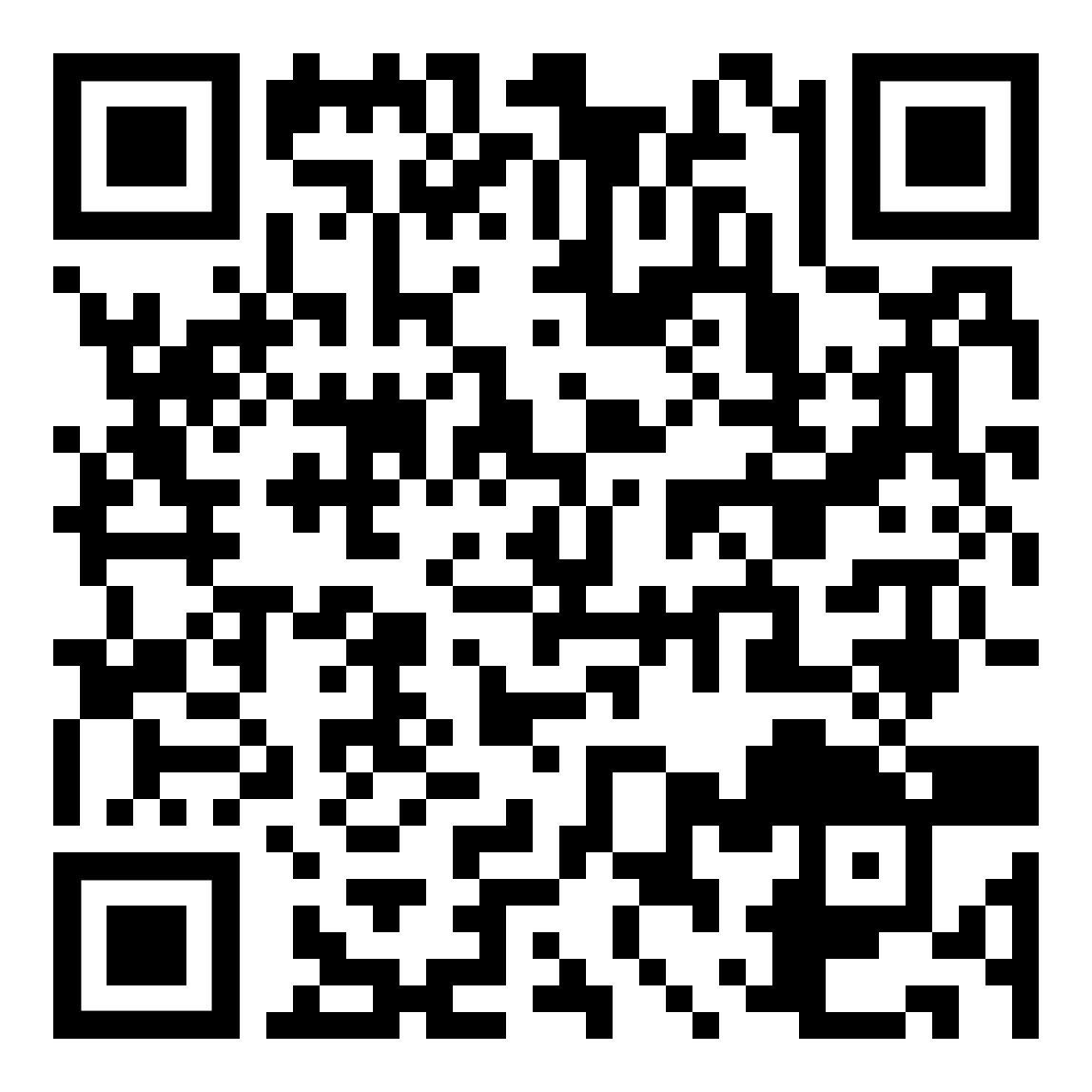 First listening and speaking exercises Listening and repeatingConversation with HartliebLink to the exercise pages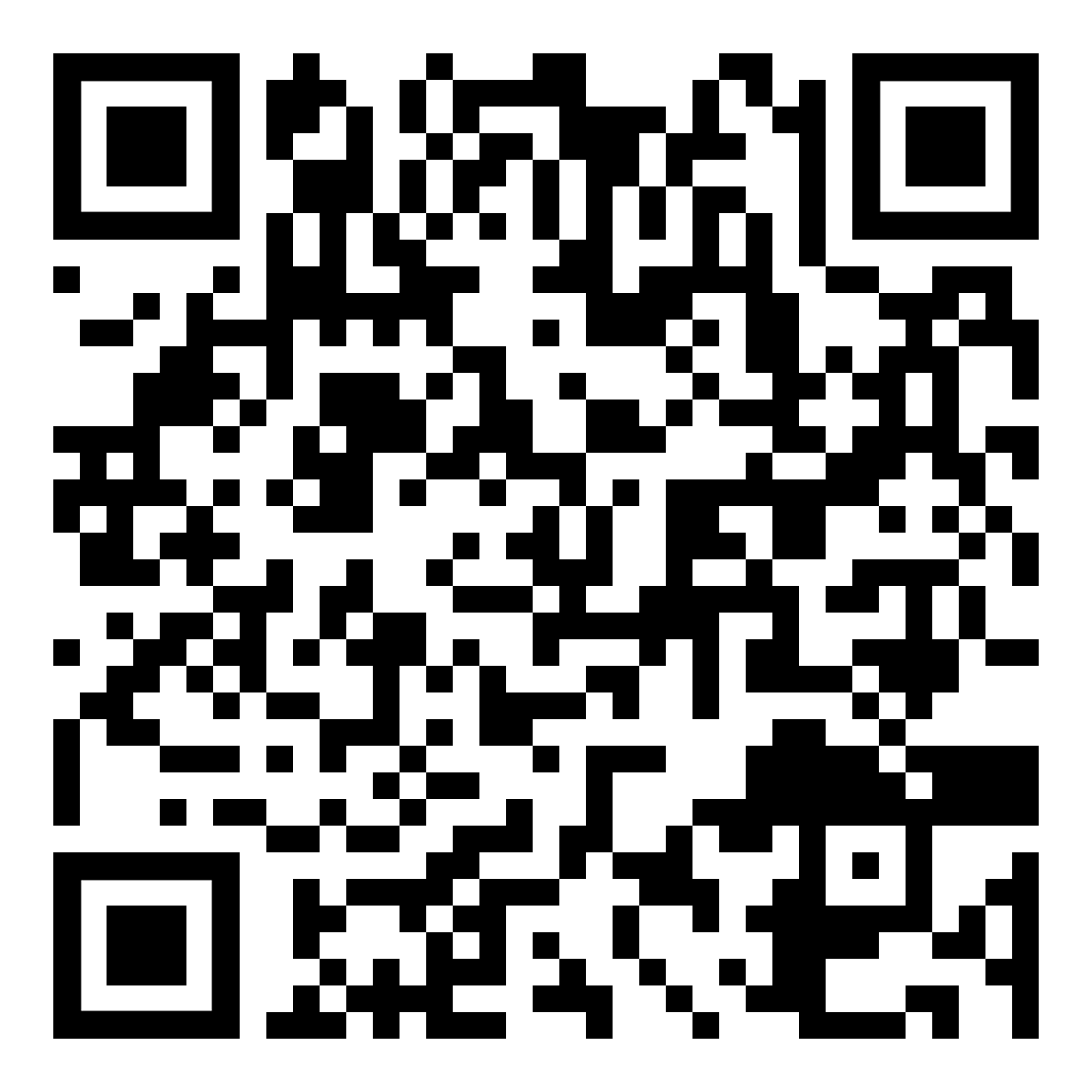 